Гриневич Михаил 3 рота 2 взвод ФГКОУ «Московское суворовское военное училище Министерства обороны Российской Федерации»Мой прадед – герой Великой Отечественной войны!Мой прадед – Филимонов Семен Алексеевич – настоящий герой!Во время Великой Отечественной войны он отважно сражался с фашистами с первого до последнего дня, не раз был тяжело ранен и имеет за это много наград.           Дедушка принял военную присягу в марте 1941 года в 1-ом полку главной базы Красного Балтийского Флота учеником моториста. Он пошел защищать Родину, когда ему было 19 лет. Моряки – Балтийцы мужественно сражались с фашистами, они зажимали ленточки бескозырки зубами, надевали штыки на ружья и шли в рукопашный бой и всегда побеждали. Немцы боялись их панически и называли «Черной смертью»!Потом дедушка воевал танкистом, горел в танке, был тяжело ранен и чудом выжил – он был очень сильным и крепким человеком.Когда началась блокада Ленинграда, мой прадед был водителем «Дороги жизни». Он возил продовольствие в голодный Ленинград, спасал детей и стариков, вывозя их на «Большую землю». Они ездили под постоянным обстрелом и водители всегда держали двери машин открытыми, чтобы люди могли выпрыгнуть, если машина вдруг начнет уходить под лед. Очень много людей тогда погибло, и мой прадед тоже тонул со своей машиной, но выбрался и выжил! И был награжден медалью «За оборону Ленинграда».Дедушка Семен Алексеевич участвовал в битве за Сталинград. Тогда он был командиром танка. Был контужен в бою и тяжело ранен в живот. За этот бой он был награжден медалью «За боевые заслуги».Мой прадед дошел до Берлина и гнал фашистов до самых последних дней войны. Закончил войну дедушка в 1946 году. Среди многих наград у него есть такие как: медаль «За победу над Германией», орден «Отечественной войны». Я очень горжусь своим прадедом и хочу быть таким же храбрым и сильным как он! У моего прадеда было пять детей - четыре дочери и сын. Сейчас осталось только две дочери, три внучки и четыре правнука. 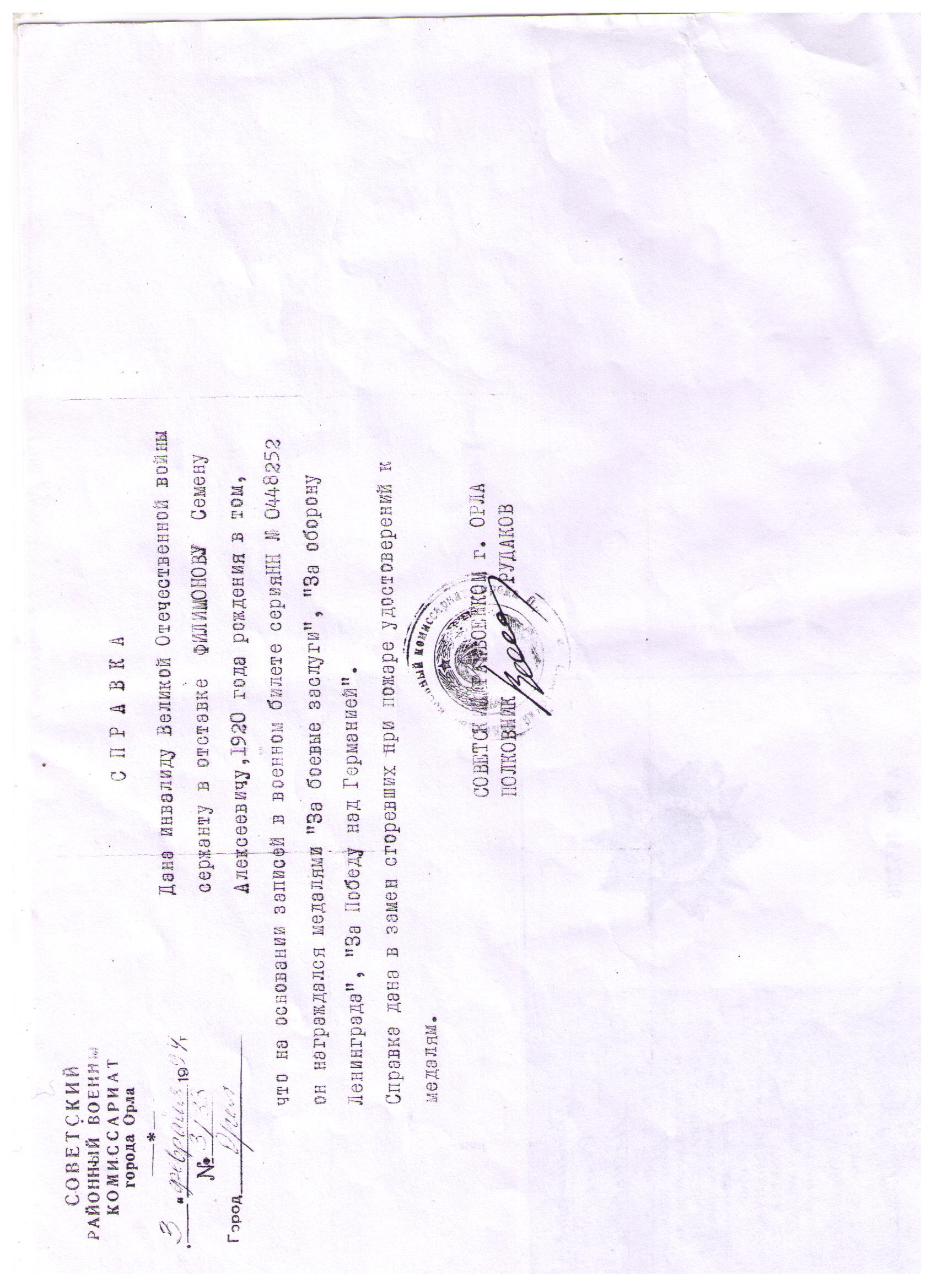 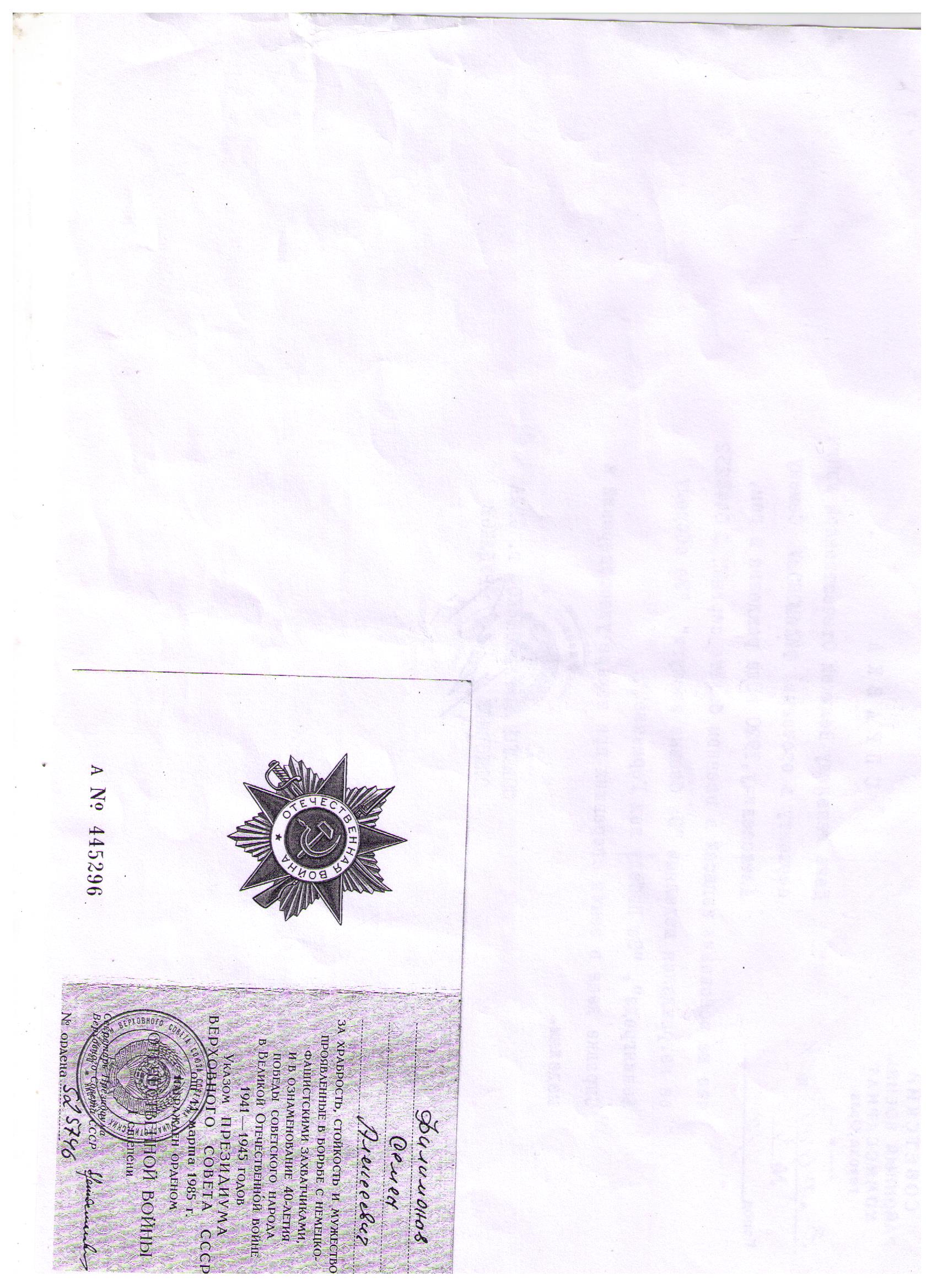 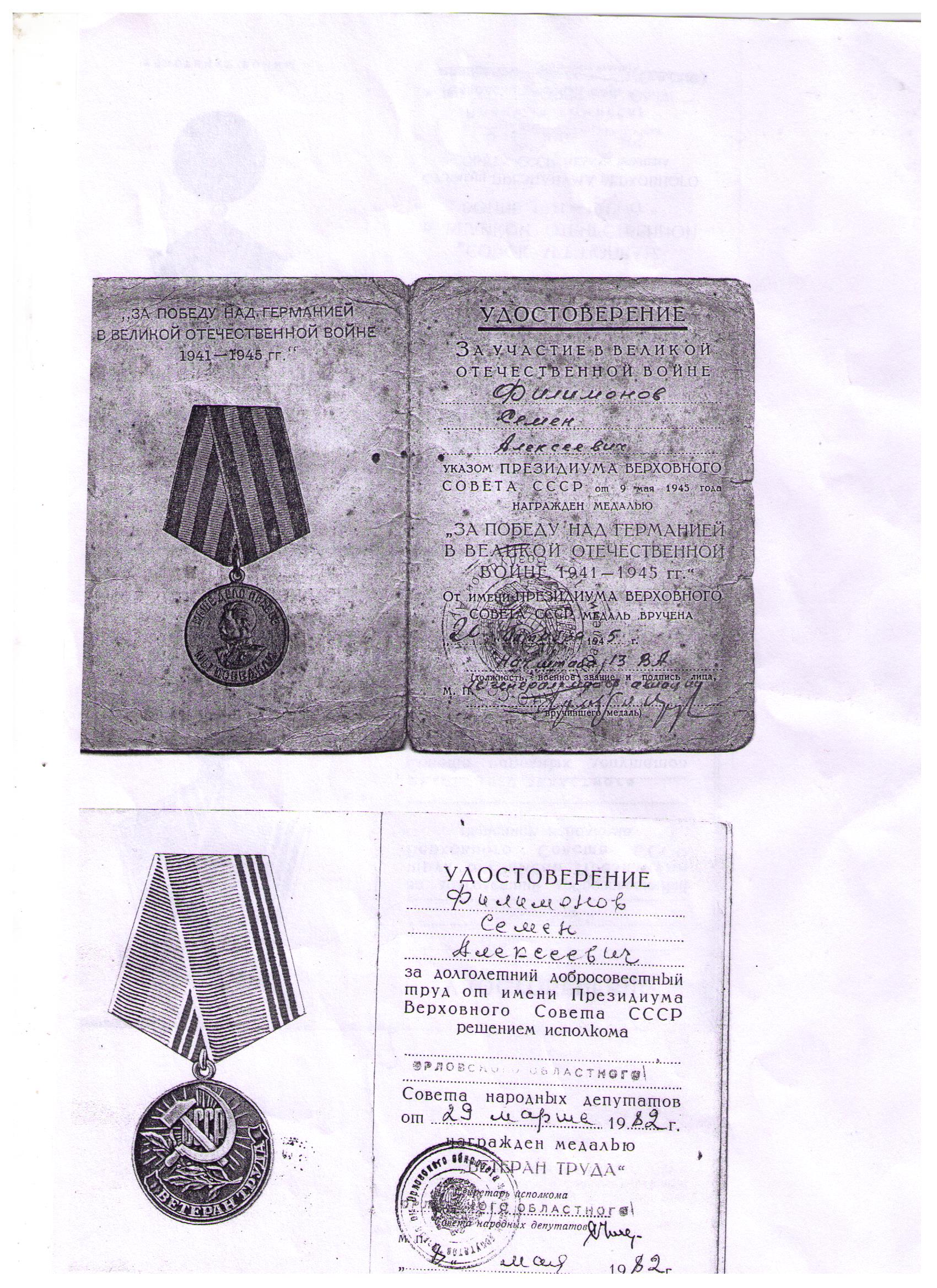 